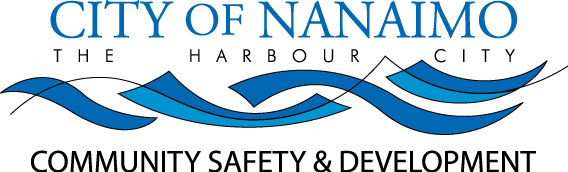 BOARD OF VARIANCENOTICE OF MEETINGA meeting of the Board of Variance will be held on Thursday,  2013-JUN-20  at 5:30pm in the Boardroom, Service and Resource Centre, 411 Dunsmuir Street, Nanaimo, BC to hear the following appeal:APPEAL NO:	BOV622Applicant:	Ms. Jodi Klippenstine Civic Address:		450 Machleary StreetLegal Description:	SECTION D, LOT 9, BLOCK W, SECTION 1, NANAIMO DISTRICT, PLAN 584 Purpose:	The required side yard setback is 1.5m.  The applicant is requesting to vary provisions of Zoning Bylaw 4500 in order to allow for the replacement of and addition to an existing non-conforming deck 0.95m from the side parcel line.  This represents a variance request of 0.55m.Zoning Regulations:  	Old City Duplex Residential – R13. The applicant requests a variance to the City of Nanaimo "ZONING BYLAW 2011 NO. 4500":“Section 7.5.1 – Yard RequirementsA side yard setback of 1.5m is required.”Local Government Act: 	The property is considered legal non-conforming. Section 911 (9) and (10) of the Local Government Act states:	“If the use and density of buildings and structures conform to a bylaw under this division...but the siting, size or dimensions of a building or structure constructed before the bylaw was adopted does not conform with the bylaw, ... the building or structure ... may be maintained, extended or altered ... only to the extent that the repair, extension or alteration would, when completed, involve no further contravention of the bylaw than that existing at the time the repair, extension or alteration was started.”The Board of Variance decision will apply to subsequent owners of the land.  If you deem your property to be affected by this appeal, please feel free to attend this meeting.  Anyone wishing to address this appeal will be afforded the opportunity to be heard at the Board of Variance meeting.  This application may be reviewed with Staff at the Community Safety & Development offices, 411 Dunsmuir Street, Nanaimo, BC, or by calling 250-755-4429 (x4344), during normal business hours, Monday to Friday, excluding statutory holidays, from 2013-JUN-11 to 2013-JUN-20, inclusive.  